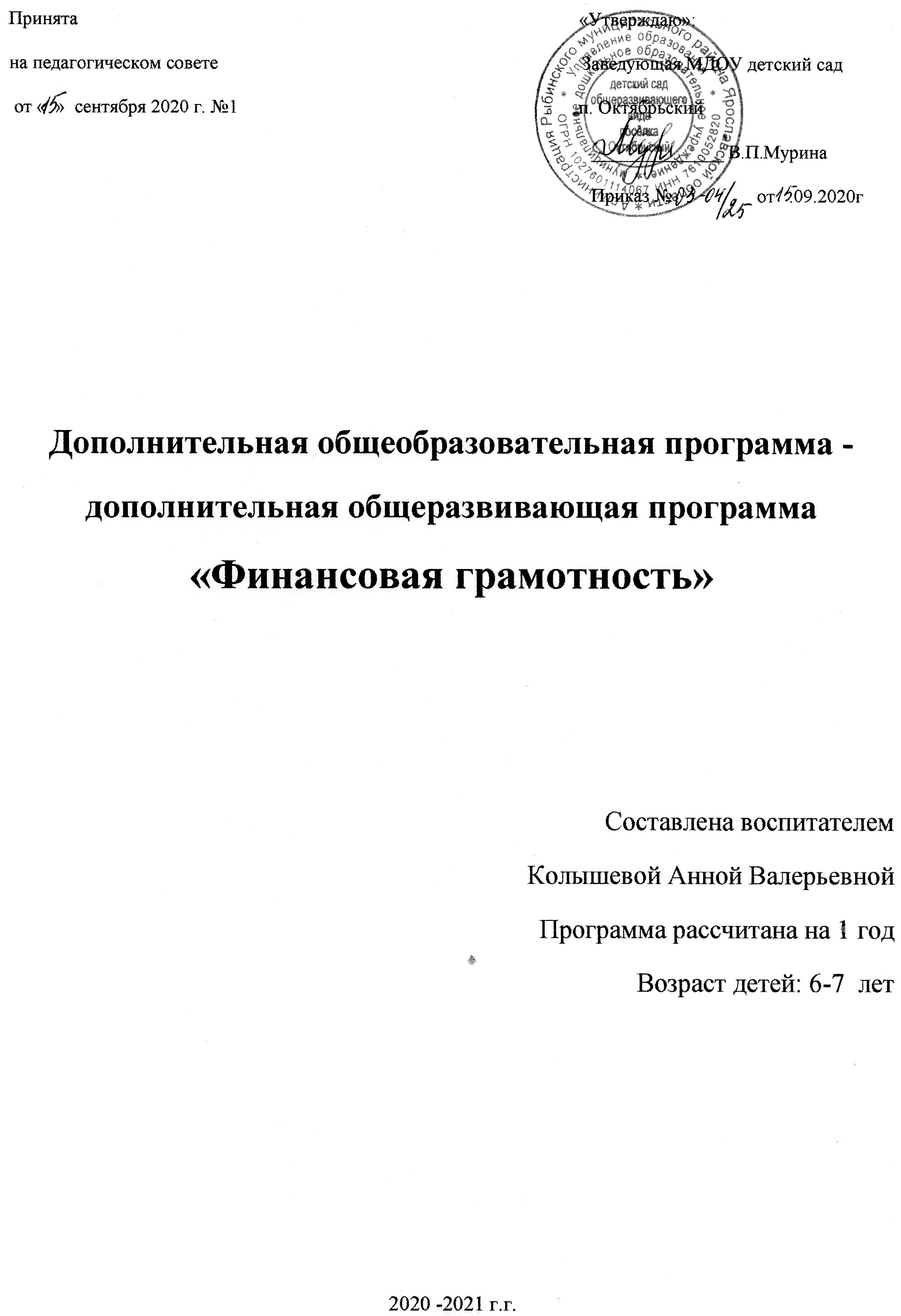 Содержание программы1. Пояснительная записка.- введение- возрастные и индивидуальные особенности воспитанников группы- цель, задачи программы- режим занятий2. Содержание программы3.  Календарно-тематическое планирование4. Взаимодействие с семьями5. Список источниковЦелевой раздел программыПояснительная запискаВведениеПрограмма «Финансовая грамотность» для детей  подготовительной группы (6-7 лет) разработана в соответствии с основной общеобразовательной программой МДОУ Детский сад поселка Октябрьский. Содержание Программы соответствует Федеральному государственному образовательному стандарту дошкольного образования (далее - ФГОС ДО). Данная программа включена в часть программы, формируемой участниками образовательного процесса МДОУ Детский сад поселка Октябрьский. Цель программы -  помочь детям шести–семи лет войти в социально-экономическую жизнь, способствовать формированию основ финансовой грамотности у детей данного возраста.Рабочая программа обеспечивает развитие детей с учётом их возрастных и индивидуальных особенностей по образовательной области «Познавательное развитие». Программа отражает основные положения Стратегии повышения финансовой грамотности в Российской Федерации на 2017–2023 годы, утвержденной распоряжением Правительства Российской Федерации от 25 сентября 2017 года № 2039-р, содержит определение финансовой грамотности как результата процесса финансового образования, который, в свою очередь, определяется как сочетание осведомленности, знаний, умений и поведенческих моделей, необходимых для принятия успешных финансовых решений и, в конечном итоге, для достижения финансового благосостояния.Рабочая программа составлена на основе Примерной парциальной образовательной программы  дошкольного образования «Экономическое воспитание дошкольников: формирование предпосылок финансовой грамотности для детей 5–7 лет, разработанной Банком России, с учетом Методических рекомендаций для педагогических работников по реализации основной образовательной программы дошкольного образования в части экономического воспитания дошкольников, Москва 2019г.Срок реализации программы – 1 год обучения.Необходимость принятия в повседневной жизни тех или иных финансовых решений, а также затруднения, возникающие при использовании современных финансовых инструментов, обуславливают важность приобретения каждым человеком знаний и навыков в области финансов. Под словом «финансы» в данном конкретном случае следует понимать всю совокупность личных и семейных денежных средств, которыми будет распоряжаться человек в течение жизни.Недостаточный уровень финансовой грамотности мешает родителям привить детям правильные навыки по управлению финансами, сформировать систему позитивных установок, которая позволит им в будущем принимать грамотные решения. Нередко родители жалуются, что дети не знают цену деньгам, не ценят и не берегут вещи, игрушки, требуют дорогих подарков. Включение в образовательную деятельность ДОО основ экономического воспитания может помочь родителям в решении этой воспитательной задачи. Пассивное, безответственное поведение в сфере личных и семейных финансов выступает главной причиной денежных проблем и неудач во взрослой жизни. Правильное отношение к деньгам закладывается в детстве. Человек с рациональным отношением к деньгам выберет наиболее подходящую финансовому устройству общества стратегию финансового поведения.С точки зрения включения экономического воспитания в образовательную деятельность дошкольников 5-7 лет речь не идет и не может идти о полноценных знаниях, умениях или навыках рационального обращения с деньгами. Однако именно этот возраст является самым продуктивным в плане заложения таких индивидуально-психологических особенностей личности, как ответственность, бережливость, сила воли, которые в дальнейшем будут необходимы для воспитания финансово грамотного гражданина. Эти свойства личности способствуют успешности решений, принимаемых взрослым человеком.В дошкольном возрасте под финансовой грамотностью понимаются воспитание у ребенка бережливости, деловитости и рационального поведения в отношении простых обменных операций, здоровой ценностной оценки любых результатов труда, будь то товары или деньги, а также формирование у ребенка правильного представления о финансовом мире, которое сможет помочь ему стать самостоятельным и успешным человеком, принимающим грамотные, взвешенные решения.Приобщение дошкольников к финансовой грамотности не предполагает ознакомления с работой финансовых институтов, а тем более постижения специфических понятий (например, инфляция, биржа, ценные бумаги, аккредитивы и др.) и решения сложных арифметических задач.В соответствии с ФГОС ДО главной целью и результатом образования является развитие личности. Формирование финансовой грамотности приближает дошкольника к реальной жизни, пробуждает экономическое мышление, позволяет приобрести качества, присущие настоящей личности. В дошкольном возрасте закладываются не только основы финансовой грамотности, но и стимулы к познанию и образованию на протяжении всей жизни. Поэтому занятия по программе экономического воспитания необходимы не только школьникам и студентам, но и дошкольникам.Для реализации  программы «Финансовая грамотность» в  подготовительной группе создается зона «экономического игрового пространства» с подборкой литературы, игр экономического содержания и другого дидактического материала. Таким материалом может стать подборка художественной литературы: рассказов экономического содержания, фольклора, авторских сказок; логические и арифметические задачи, задачи – шутки, проблемные ситуации. Обязательно оборудуются контейнеры или ящики с выносным материалом для сюжетно – ролевых игр «Магазин», «Кафе», «Банк», «Почта», «Автозаправка» и другие. Также в зоне экономического игрового пространства размещаются дидактические игры, наглядные пособия (альбомы, фотографии, тренировочные диаграммы, фотографии).В процессе организации образовательной деятельности по изучению основ финансовой грамотности рекомендуется использовать как традиционные, классические формы (игра, беседа, чтение, экскурсии, наблюдения и др.), так и современные (проектная деятельность, ситуационные задачи, мастерские, викторины и конкурсы, театрализованные постановки и др.). Все формы носят интегративный характер, позволяют развивать разные виды деятельности дошкольников.Возрастные особенности воспитанников группы.Подготовительная группа (6 – 7 лет):В сюжетно-ролевых играх дети подготовительной к школе группы начинают осваивать сложные взаимодействия людей, отражающие характерные значимые жизненные ситуации, например, свадьбу, рождение ребенка, болезнь, трудоустройство и т. д. Игровые действия детей становятся более сложными, обретают особый смысл, который не всегда открывается взрослому. Игровое пространство усложняется. В нем может быть несколько центров, каждый из которых поддерживает свою сюжетную линию. При этом дети способны отслеживать поведение партнеров по всему игровому пространству и менять свое поведение в зависимости от места в нем. Так, ребенок уже обращается к продавцу не просто как покупатель, а как покупатель-мама или покупатель-шофер и т. п. Исполнение роли акцентируется не только самой ролью, но и тем, в какой части игрового пространства эта роль воспроизводится. Например, исполняя роль водителя автобуса, ребенок командует пассажирами и подчиняется инспектору ГИБДД. Если логика игры требует появления новой роли, то ребенок может по ходу игры взять на себя новую роль, сохранив при этом роль, взятую ранее. Дети могут комментировать исполнение роли тем или иным участником игры.Образы из окружающей жизни и литературных произведений, передаваемые детьми в изобразительной деятельности, становятся сложнее. Рисунки приобретают более детализированный характер, обогащается их цветовая гамма. Более явными становятся различия между рисунками мальчиков и девочек. Мальчики охотно изображают технику, космос, военные действия и т. п. Девочки обычно рисуют женские образы: принцесс, балерин, моделей и т. д. Часто встречаются и бытовые сюжеты: мама и дочка, комната и т. д. Изображение человека становится еще более детализированным и пропорциональным. Появляются пальцы на руках, глаза, рот, нос, брови, подбородок. Одежда может быть украшена различными деталями. При правильном педагогическом подходе у дошкольников формируются художественно-творческие способности в изобразительной деятельности.К подготовительной к школе группе дети в значительной степени осваивают конструирование из строительного материала. Они свободно владеют обобщенными способами анализа как изображений, так и построек; не только анализируют основные конструктивные особенности различных деталей, но и определяют их форму на основе сходства со знакомыми им объемными предметами. Свободные постройки становятся симметричными и пропорциональными, их строительство осуществляется на основе зрительной ориентировки. Дети быстро и правильно подбирают необходимый материал. Они достаточно точно представляют себе последовательность, в которой будет осуществляться постройка, и материал, который понадобится для ее выполнения; способны выполнять различные по степени сложности постройки как по собственному замыслу, так и по условиям. В этом возрасте дети уже могут освоить сложные формы сложения из листа бумаги и придумывать собственные, но этому их нужно специально обучать. Данный вид деятельности не просто доступен детям — он важен для углубления их пространственных представлений. Усложняется конструирование из природного материала. Дошкольникам уже доступны целостные композиции по предварительному замыслу, которые могут передавать сложные отношения, включать фигуры людей и животных. У детей продолжает развиваться восприятие, однако они не всегда могут одновременно учитывать несколько различных признаков. Развивается образное мышление, однако воспроизведение метрических отношений затруднено. Это легко проверить, предложив детям воспроизвести на листе бумаги образец, на котором нарисованы девять точек, расположенных не на одной прямой. Как правило, дети не воспроизводят метрические отношения между точками: при наложении рисунков друг на друга точки детского рисунка не совпадают с точками образца. Продолжают развиваться навыки обобщения и рассуждения, но они в значительной степени ограничиваются наглядными признаками ситуации. Продолжает развиваться воображение, однако часто приходится констатировать снижение развития воображения в этом возрасте в сравнении со старшей группой. Это можно объяснить различными влияниями, в том числе и средств массовой информации, приводящими к стереотипности детских образов. Продолжает развиваться внимание дошкольников, оно становится произвольным. В некоторых видах деятельности время произвольного сосредоточения достигает 30 минут.У дошкольников продолжает развиваться речь: ее звуковая сторона, грамматический строй, лексика. Развивается связная речь. В высказываниях детей отражаются как расширяющийся словарь, так и характер обобщений, формирующихся в этом возрасте. Дети начинают активно употреблять обобщающие существительные, синонимы, антонимы, прилагательные и т. д. В результате правильно организованной образовательной работы у детей развиваются диалогическая и некоторые виды монологической речи. В подготовительной к школе группе завершается дошкольный возраст. Его основные достижения связаны с освоением мира вещей как предметов человеческой культуры; освоением форм позитивного общения с людьми; развитием половой идентификации, формированием позиции школьника. К концу дошкольного возраста ребенок обладает высоким уровнем познавательного и личностного развития, что позволяет ему в дальнейшем успешно учиться в школе.Цель программы – помочь детям шести–семи лет войти в социально-экономическую жизнь, способствовать формированию основ финансовой грамотности у детей данного возраста.Задачи:Помочь дошкольнику выработать следующие умения, навыки и личностные качества:понимать и ценить окружающий предметный мир (мир вещей как результаттруда людей);уважать людей, умеющих трудиться и честно зарабатывать деньги;осознавать взаимосвязь понятий «труд — продукт — деньги» и «стоимость продукта в зависимости от его качества», видеть красоту человеческого творения;признавать авторитетными качества человека-хозяина: бережливость, рациональность, экономность, трудолюбие и вместе с тем — щедрость, благородство, честность, отзывчивость, сочувствие (примеры меценатства, материальной взаимопомощи, поддержки и т. п.);рационально оценивать способы и средства выполнения желаний, корректировать собственные потребности, выстраивать их иерархию и временную перспективу реализации;применять полученные умения и навыки в реальных жизненных ситуациях.Предлагаемая Программа в работе с детьми требует осторожности, разумной меры. Неслучайно ее ведущие принципы — учет возрастных и индивидуальных психических особенностей старших дошкольников, их интерес к экономическим явлениям как к явлениям окружающей действительности, тесная взаимосвязь нравственно-трудового и экономического воспитания, комплексный подход к развитию личности дошкольника(связь этического, трудового и экономического воспитания), что соответствует федеральному государственному образовательному стандарту дошкольного образования. Содержание Программы способствует социально-коммуникативному и познавательному развитию детей.Ожидаемый результатЭкономическое воспитание старших дошкольников не предполагает подготовки будущих экономистов. Оно ставит цели, близкие и нужные каждому человеку, его семье, окружению. Экономическое образование, по большому счету, призвано воспитывать хозяина — собственной жизни, своей семьи, страны, человека, способного разбираться как в домашнем хозяйстве, так и в базовых принципах, на которых строятся производственные и товарно-денежные отношения, народное хозяйство страны в целом. Для экономического образования на ступени дошкольного детства на первом месте, конечно, стоит индивидуально-семейная экономическая грамотность и формирование элементарных экономических навыков. В отдаленной же перспективе стоит цель — воспитать человека, умеющего и желающего много и активно трудиться, честно зарабатывать деньги и любящего свою страну.В результате освоения программы дети:- адекватно употребляют в играх, занятиях, общении со сверстниками и взрослыми знакомые экономические понятия (в соответствиис используемой Программой);- знают и называют разные места и учреждения торговли: рынок, магазин, ярмарка, супермаркет, интернет-магазин;-знают российские деньги, некоторые названия валют ближнего и дальнего зарубежья;- понимают суть процесса обмена валюты (например, в путешествии);- знают несколько современных профессий, содержание их деятельности (например, предприниматель, фермер, программист, модельер и др.);- знают и называют разные виды рекламы, ее назначение, способы воздействия;- адекватно ведут себя в окружающем предметном, вещном мире, в природном окружении;-  в случаях поломки, порчи вещей, игрушек, игр проявляют заботу, пытаются исправить свою или чужую оплошность;- любят трудиться, делать полезные предметы для себя и радовать других;-  бережно, рационально, экономно используют расходные материалы для игр и занятий (бумагу, карандаши,краски, материю и др.);- следуют правилу: ничего  не выбрасывай зря, если можно продлить жизнь вещи, лучше отдай, подари, порадуй другого, если она тебе не нужна;- с удовольствием делают подарки другим и испытывают от этого радость;- проявляют интерес к экономической деятельности взрослых (кем работают родители, как ведут хозяйство и т. д.);- замечают и ценят заботу о себе, радуются новым покупкам;- объясняют различие понятий благополучия, счастья и достатка;-  проявляют сочувствие к другим в сложных ситуациях;- переживают случаи порчи, ломки вещей, игрушек;- сочувствуют и проявляют жалость к слабым, больным, пожилым людям, ко всем живым существам, бережноотносятся к природе;- с удовольствием помогают взрослым, объясняют необходимость оказания помощи другим людям.2. Содержательный раздел  программыПрограмма состоит из пяти блоков (разделов), связанных между собой задачами и содержанием: «Труд и продукт (товар)», «Деньги и цена (стоимость)», «Реклама: правда и ложь, разум и чувства, желания и возможности», «Полезные экономические навыки и привычки в быту», «Где живут деньги».Материал программы представлен в пяти разделах-блоках: «Труд-продукт», «Деньги, цена, стоимость», «Реклама», «Полезные навыки и привычки в быту», «Где живут деньги»; в каждом блоке раскрываются педагогические задачи, содержание работы, основные понятия, методические рекомендации по созданию игровой и предметной среды.Несмотря на внутреннюю связь блоков, каждый из них может быть реализован автономно в виде мини-программы, поскольку содержит богатый материал для воспитательно-образовательной работы с детьми старшего дошкольного возраста. В некоторых частях программа дополняется методическими указаниями уточняющего характера, что не исключает разработки специальных методических указаний и наглядных пособий, соответствующих содержанию каждого блока программы.Программа реализуется по нескольким направлениям. Одно из ее преимуществ – игровая составляющая. Знакомство детей с финансовой азбукой проходит в игровой форме. Занятия в детском саду по экономике проводятся в различных формах:- занятия-соревнования,- занятия-путешествия,- занятия-экскурсии,- занятия-викторины и т. д.Занятия по данной программе включают:1.        Ознакомление детей с денежными единицами разных стран.2.        Подготовка и проведение экскурсий в магазины и банки.3.        Проведение сюжетно-ролевых игр, моделирующих жизненные ситуации: «Банк», «Кафе», «Супермаркет», «Путешествие», «Аукцион».4.        Организация настольных игр (Денежный поток, Монополия).5.        Организация развивающих игр («Пятый лишний», «Подбери витрину для магазина», «Кому что нужно для работы», игры по продвижению продукта).6.        Решение арифметических задач, кроссвордов.Занятия по программе строятся на основе художественной литературы. Овладеть экономическим понятиями детям помогают использование сказок экономического содержания в игровой деятельности и на занятиях. Предлагаются следующие произведения: Липсиц И.В. «Удивительные приключения в стране «Экономика»; Попова Т.Л. , Меньшикова О.И. «Сказка о царице Экономике, злодейке Инфляции, волшебном компьютере и верных друзьях»; Успенский Э. «Бизнес Крокодила Гены»; Котюсова И.М., Лукьянова Р.С. «Экономика в сказках и играх: Пособие для воспитателей», Э. Матвеев «Дима и совенок».Для закрепления сложных экономических понятий автор предлагает использовать сказочных персонажей. Например, «поселить» в группе игрушечного мальчика Экономчика. Лучшему пониманию материала поможет экономический уголок в группе с экономической картой для путешествий, дидактическими материалами.Перечень базовых финансово-экономических понятийКалендарно – тематическое планированиеПримерный тематический план обучения может быть представлен в следующей последовательности:Тема 1. Покупаем, продаем и обмениваем.Тема 2. Тратим разумно, сберегаем и экономим.Тема 3. Учимся занимать и отдавать долги.Тема 4. Учимся планировать.Тема 5. Богатство и бедность.Второй год обучения. Подготовительная группа.Взаимодействие с семьямиИзучение основ финансовой грамотности в ДОО должно осуществляться в тесной взаимосвязи с родителями (законными представителями) дошкольников. Семья и ДОО передают ребенку первый социальный опыт.На родителях лежит ответственность первоначально познакомить ребенка с финансовой стороной жизни семьи:Кто и как зарабатывает деньги в семье.Как формируется семейный бюджет.Как распределить заработанные деньги, чтобы хватило на все необходимое.Как принять решение – потратить деньги сейчас или сохранить их для последующих покупок.Как научиться экономить деньги.Перед воспитателем стоит задача привлечь родителей (законных представителей) к плодотворному взаимодействию в качестве помощников в процессе изучения ребенком основ финансовой грамотности.С этой целью ДОО должна: быть максимально «открытой» для родителей (законных представителей) ребенка; предоставлять исчерпывающую информацию об образовательных программах, включая программу «Основы финансовой грамотности»; разъяснять специфику образовательной деятельности и регулярно информировать о ходе реализации образовательных программ; предоставить возможность открытого обсуждения вопросов, связанных с реализацией программ по финансовой грамотности; по возможности привлекать родителей к проведению занятий с дошкольниками.Воспитателю следует разъяснять родителям необходимость регулярно беседовать с детьми на финансово-экономические темы, прививать бережное отношение к продуктам питания, вещам, игрушкам, ко всему, что создано человеком. Нельзя допускать, чтобы у детей стихийно складывались представления о том, что родители обязаны удовлетворять все их капризы и желания. Это приводит к потребительскому отношению к родителям, появляются желания, которые родители не в состоянии удовлетворять. Дошкольник должен чувствовать себя полноценным членом семейного «хозяйственного коллектива», знать, откуда в семье денежные средства, что покупается, почему это можно купить, а это нельзя, почему необходимо иметь запас (денег, продуктов и пр.), как копить и экономить.Наибольший эффект дает обучение ребенка рациональному отношению к финансам именно в семье. Чтобы получить необходимые результаты, в семье необходимо воспитывать уважение к труду, труду людей, честно заработанным деньгам.Тесный контакт между семьей и воспитателем помогает выстроить отношения взаимопонимания и выработать общий подход, а также обеспечить большую логичность и последовательность в изучении основ финансовой грамотности, обучении и развитии самого ребенка.Основные направления и формы работы с родителями (законными представителями)Организационный раздел программыСписок детей:1. Арсеньев Глеб2. Гарамов Тимур3. Данило Тимур4. Иванова Маргарита5. Логинов Даниил6. Кремнева Валерия7. Смирнов Арсений8. Ласточкин Руслан9. Демидова Анна10. Болотова Полина11. Алешков Лев12.Алешкова Таисия13.Шашкин МаксимРежим занятий  на 2020– 2021 учебный годПрограмма «Финансовая грамотность», образовательная область «Познавательное развитие» реализуется в подготовительной группе через совместную со взрослыми  деятельность. Данный вид деятельности планируется в соответствии с моделью реализации образовательной программы в течении дня не менее одного раза в неделю в игровой форме. Также данный вид деятельности может реализовываться и в самостоятельной деятельности детей. Продолжительность игровой деятельности зависит от индивидуальных особенностей детей, их желаний и возможностей, с учетом принципа индивидуализации образования.Занятие проводится в четверг в 16.20-16.50 в группе № 5Литература1) Семенкова Е.В., Стахович Л.В., Рыжановская Л.Ю. Образовательная программа «Азы финансовой культуры для дошкольников», Вита-Пресс, 20192) Семенкова Е.В., Стахович Л.В.,Рыжановская Л.Ю. Обучающие сказки. Знакомство с основами финансовой грамотности и формирование финансовой культуры дошкольников, Издательство «ВАКО», 20193) Смоленцева А. А. Введение в мир экономики, или как мы играем в экономику - СПб.: ДЕТСТВО-ПРЕСС, 2009 – 176 с.4) Стахович Л.В., Семенкова Е.В., Рыжановская Л.Ю. Методические рекомендации для воспитателя по финансовой грамотности для организации обучения и воспитания дошкольников – М.: ВИТА-ПРЕСС, 2019.5) Стахович Л.В., Семенкова Е.В., Рыжановская Л.Ю. Сборник игр для организации занятий по финансовой грамотности в дошкольных учреждениях «Играем вместе» – М.: ВИТА-ПРЕСС, 2019.6) Стахович Л.В., Семенкова Е.В., Рыжановская Л.Ю. Сборник мини-спектаклей по финансовой грамотности для дошкольников – М.: ВИТА-ПРЕСС, 2019. –25 с.7) Стахович Л.В., Семенкова Е.В., Рыжановская Л.Ю. Ситуационные задачи по финансовой грамотности для дошкольников «Рассуждалки» – М.: ВИТА-ПРЕСС, 2019. –61 с.8) Стахович Л.В., Семенкова Е.В., Рыжановская Л.Ю. Советы родителям: говорите с детьми о финансах – М.: ВИТА-ПРЕСС, 20199) Стахович Л.В., Семенкова Е.В., Рыжановская Л.Ю. Художественная литература для организации занятий по финансовой грамотности в дошкольных учреждениях «Читаем, обсуждаем» – М.: ВИТА-ПРЕСС, 2019.10)  Шатова, А. Д. Деньги. – М.: Ювента, 2003.11)  Школа юного экономиста. Разработки занятий для младших школьников / авт.-сост. М. М. Воронина. – Волгоград: Учитель, 2008.Обучающий видеоконтентСерия видео-мультфильмов «Уроки тетушки Совы»:Азбука денег тетушки Совы – Что такое деньги? - https://www.youtube.com/watch?v=hpm8_gq4O-0Азбука денег тетушки Совы – Умение экономить. - https://www.youtube.com/watch?v=oVPDDhFmYGEАзбука денег тетушки Совы – Семейный бюджет. - https://www.youtube.com/watch?v=F5n821NyBRMАзбука денег тетушки Совы – Карманные деньги. - https://www.youtube.com/watch?v=cYKxE2otjKcАзбука денег тетушки Совы – Потребности и возможности. - https://www.youtube.com/watch?v=lRoUskvn4E4Азбука денег тетушки Совы – Мои домашние питомцы. - https://www.youtube.com/watch?v=7xldlgLTykUАзбука денег тетушки Совы – Работа и зарплата - https://www.youtube.com/watch?v=-o9X6QZwEKsМультфильм Фиксики – Деньги - https://www.youtube.com/watch?v=M-voUp2hUSQКараваев В. «Зайчонок и муха», 1977«Все профессии нужны, все профессии важны» (мультфильм-песенка для малышей)Союзмультфильм «Так сойдет», «Пятачок», «Вершки и корешки», «Сказка про лень»Мультсериал «Навигатум»: Профессия Ветеринар», «Детский стоматолог»Интернет – ресурсы:http://www.vscolu.ru/articles/zanyatiya-s-doshkolnikami-poekonomike.htmlhttp://www/nsportal.ru/http://www.festival.1september.ru/http://www.poskladam.ru/http://www.detsadmickeymouse.ruhttp://www.maam.ruhttp://www.indigo-mir.ruhttp://www.usovi.ru/http://www.dutsadok.com.ua№ПонятиеОписание6-7 лет6-7 лет6-7 лет1План, экономияРебенок должен понять, что деньги зарабатываются трудом и поэтому тратить их необходимо только с пользой, относиться к ним бережливо.2Потребность, капризы, желание, возможностьРебенок должен различать разницу между желаниями и потребностями, учиться задавать себе вопрос и оценивать: действительно ли ему нужна та или иная вещь, игрушка и пр., есть ли возможность это купить.3Торговые предприятия: магазины, киоски, ларьки, базары, рынки, ярмаркиРебенок должен изучить, где покупают и продают разные товары и оказывают услуги.4Подарок, рекламаРебенок должен узнать, что такое реклама, какое влияние она может оказать на него.5Богатство, бедность, жадность, щедростьРебенок узнает, что не все продается и покупается, главные ценности (жизнь, мир, друзья, солнце, близкие люди и пр.) за деньги не купишь.6Банк, банковская карта, вклад в банкеРебенок знакомится с общими понятиями банковской системы.7БлаготворительностьРебенок узнает о виде оказания помощи окружающим и тем, кто в ней нуждается.№ п/пТемаСодержание образовательного мероприятияПедагогические технологииТема 1. «Покупаем, продаем и обмениваем»Тема 1. «Покупаем, продаем и обмениваем»Тема 1. «Покупаем, продаем и обмениваем»Тема 1. «Покупаем, продаем и обмениваем»1Потребности и желания (1)Домашнее хозяйство, главные потребности человека, желания и капризы.Исследование: что необходимо человеку для жизни, игра «Выбираем самое важное»2Потребности и желания (2)Соотносим потребности, желания и возможности.Ситуационные задачки, рассказ «Про капризного Артема», обсуждение3Мини-спектакль «История про заек Мазаек»Различаем разницу между желаниями и потребностями.Учимся задавать себе вопрос и оценивать: действительно ли мне нужна та или иная вещь, игрушка и пр., есть ли возможность это купить.Интерактивный мини-спектакль4Где покупают и продают разные товары? (1)Торговые предприятия: магазины, киоски, ларькиСоцио-игровая технология(работа в малых группах).Игра «Где что купить?», обсуждение, папка-передвижка «Мы идем за покупками»5Где покупают и продают разные товары? (2)Торговые предприятия: базары, рынки, ярмарки, торговые центры.Социо-игровая технология(работа в малых группах).Игра «Где что купить?», обсуждение, тематический стенд.6Наша мастерская Изготавливаются товары для ярмарки: рисуем, клеим, вырезаем, лепим и пр.Технология моделирования.Творческо-трудовая деятельность7Реклама вокруг нас: хорошо или плохо?Формируем правильное отношение к рекламе, используя наблюдения, рассказы детей, организуя продуктивную деятельностьСюжетно ролевая игра(работа в подгруппах).Рекламируем собственные поделки.8Создаем рекламуФормируем правильное отношение к рекламе, используя наблюдения, рассказы детей, организуя продуктивную деятельностьСюжетно ролевая игра(работа в подгруппах).Рекламируем книжки для чтения в группе, игрушки для мини-спектаклей9Выгодно – невыгодноВолшебные правила для покупателя и продавца, обмен, подарок, реклама.Ситуационные задачи, игра «Выбираем: дорого-дешево, выгодно-невыгодно».10Обмен – подарокВолшебные правила для покупателя и продавца, обмен, подарок, реклама.Сказка «Что за птица?» – обмен, сказка «Как старик корову продавал», «Что может реклама» – обсуждение11Русская ярмаркаЯрмарка и ее атрибуты: шуты и скоморохи, зазывалы, конкурсы и балаганы, шарманка, Петрушка, купцы, ремесленники, торговцы, торговые соглашения.Используем деньги нашей группы, придуманные ранее.Обсуждение, игра-праздник «Русская ярмарка»: покупаем и продаем свои поделки, торгуемся, обмениваемся, заключаем торговые соглашения, веселимся.12Сюжетно-ролевая игра «Торговый Центр»Закрепление материала по темам: труд, деньги, товар, реклама.Сюжетно ролевая игра(работа в подгруппах).13Сюжетно-ролевая игра «Развлекательный Центр»Закрепление материала. Праздник в рамках «Финансовой недели».Сюжетно ролевая игра(работа в подгруппах).Тема 2. «Тратим разумно, сберегаем и экономим»Тема 2. «Тратим разумно, сберегаем и экономим»Тема 2. «Тратим разумно, сберегаем и экономим»Тема 2. «Тратим разумно, сберегаем и экономим»Тема 2. «Тратим разумно, сберегаем и экономим»1414Тратим разумно, экономимДеньги зарабатываются трудом, и поэтому тратить их необходимо только с пользой, относиться к ним бережливо.Бережливый человек всегда богаче.Воспитываем бережное отношение к труду и деньгам.Беседа, чтение, игра «Деньги получил – ерунды накупил», викторина «Разумные траты сказочных героев»,игра «Открываем бутербродную»1515Мини-спектакль «Лисенок Рыжик»В процессе постановки дети уясняют, что тратить можно мудро, с пользой для себя, а можно тратить понапрасну, без толку, бессмысленно.Навык бережливости, грамотного расходования вырабатывается с детства.Интерактивный мини-спектакль1616Копим и сберегаемУясняем: зачем надо копить и сберегать, как можно копить, копить непросто, но полезно, ответственно и важно.Социо-игровая технология(работа в малых группах). Ситуационные задачки, папка-передвижка «Мы копим», обсуждения, игра «Копим и сберегаем»1717Мини-спектакль «Копилка»Закрепляем понятия «откладывать», «копить», «сберегать». Обыкновенная копилка поможет понять, как важно прилагать усилия к тому, чтобы обрести желаемую вещь, научит экономить и даст возможность распоряжаться личными деньгамиИнтерактивный мини-спектакль1818Творческое занятие «Наша мастерская» (1)Развиваем у детей потребность радовать близких добрыми делами, экономить, беречь свои вещи.Социо-игровая технология(работа в малых группах). Дети занимаются посильным ремонтом игрушек, в том числе принесенных из дома.1919Творческое занятие «Наша мастерская» (2)Развиваем у детей потребность радовать близких добрыми делами, экономить, беречь свои вещи.Дети делают поделки и экономят материал: бумагу, краски и пр.2020Мини-спектакль «День рождения»Узнаем, что о подарках надо думать заранее, подарки надо подбирать или мастерить.Интерактивный мини-спектакль2121Экскурсия в магазин «Продукты»Учимся сопоставлять цену товара с имеющимися наличными деньгами, производить операции купли-продажи. Этому предшествует беседа с детьми о правилах поведения в общественных местах.Игра «Покупаем продукты к празднику»2222Досуг «Сберегаем и экономим»Закрепление материала. Бережливость, экономия, разумное отношение к расходам (поделиться своими сбережениями, порой абсолютно бескорыстно).Итоговое мероприятие по темеТема 3. «Учимся занимать и отдавать долги»Тема 3. «Учимся занимать и отдавать долги»Тема 3. «Учимся занимать и отдавать долги»Тема 3. «Учимся занимать и отдавать долги»Тема 3. «Учимся занимать и отдавать долги»2323Занимаем и одалживаемЗнакомимся с понятиями «одалживать», «занимать». Занять – взять что-то взаймы на время, одолжить – дать что-то взаймы на время.Беседа, ситуационные задачки, игра «Занять и одолжить», папка-передвижка «Занимаем и одалживаем».2424ДолгиЗнакомимся с рассказом Валентины Осеевой «Долг» и русской поговоркой «долги к земле придавили». Выясняем, что долг может быть не только денежным, невыполненные обещания – это тоже долг.Чтение, обсуждение, читаем рассказ «Долг», обсуждаем рассказ и русскую поговорку2525Заплатить долг скорее, так будет веселееОсознаем, что если взял что-то в долг на время, обязан вовремя вернуть (возвратить).Обсуждаем русские пословицы:- Умей взять, умей и отдать!- В долг брать легко, а отдавать тяжело.2626Досуг «Долг и ответственность»Закрепление материала. Воспитываем ответственность: если не уверен – лучше не обещать и не занимать. Долг – это серьезное обязательство.Итоговое мероприятие по темеТема 4. «Учимся планировать»Тема 4. «Учимся планировать»Тема 4. «Учимся планировать»Тема 4. «Учимся планировать»Тема 4. «Учимся планировать»2727Учимся планироватьЗнакомим с понятием «план».Объясняем важность составления планов. Закладываем основы планирования.  Начинаем с планирования своего дня.Учимся организовывать свое время.Технология «Клубный час».Игра «План на следующий день», папка-передвижка «Мы планируем», беседа.2828Планируем свои расходыУчимся решать несложные экономические задачи.Экономические задачки (сравни цены, поездка в зоопарк и др.) Игровое задание – рассчитай сумму покупки в первом и во втором магазине, определи, в каком из магазинов выгоднее совершать покупки.2929Творим доброПонятие «потребности человека», закрепить названия основных потребностей и что к ним относится, уточнить, от чего зависят потребности человека, продолжать учить решать проблемные ситуации, аргументировать свои ответы, активизировать словарь.Сюжетно-ролевая игра(работа в подгруппах)3030Сделал дело – гуляй смелоУчимся подводить итоги всего, что планировали и делали, анализировать поступки, искать эффективные решения, думать сообща.Игра «Сделал дело – гуляй смело», исследование, ситуационные задачки3131Планируем свои делаЗакрепление материала. Воспитываем желание и умение ставить перед собой цели, строить планы, действовать по плану и достигать цели.Итоговое мероприятиеТема 5. «Что такое богатство?»Тема 5. «Что такое богатство?»Тема 5. «Что такое богатство?»Тема 5. «Что такое богатство?»Тема 5. «Что такое богатство?»32Наше богатствоНаше богатствоВыясняем, что не все продается и покупается, что главные ценности (жизнь, мир, друзья, солнце, близкие люди и пр.) за деньги не купишь.Формируем представление об истинных ценностях и богатстве человека.Беседа, ситуационные задачи, игра «Что нельзя купить?», читаем и обсуждаем рассказ «Как Валюша бабушке сон покупала».Читаем и обсуждаем сказки«Бедные богатые», «Ум и богатство».33Щедрость и жадностьЩедрость и жадностьРазбираемся, что такое корысть, жадность и почему это плохо.Читаем и обсуждаем рассказВ. Сухомлинского «Жадный мальчик», обсуждаем поговорки, пословицы34БережливостьБережливостьОсознаем, что бережливый человек всегда умеет трудиться, мастерить своими руками и радоваться от того, что сделал что-то самостоятельно.Бережливость, трудолюбие, благородство, честность – качества человека с правильным отношением к деньгам.Интерактивный мини-спектакль «Секрет белочки»35Как работает банк, знакомство с банковской картойКак работает банк, знакомство с банковской картойОбъяснить детям, что такое банк? Познакомить с банковской картой (электронными деньгами)Виртуальная экскурсия в банк, тематический стенд.36БлаготворительностьБлаготворительностьУзнаем о виде оказания помощи окружающим и тем, кто в ней нуждается.Беседа, обсуждение, проблемная ситуация.НаправленияФормы работыИнформационноеТематические стенды, создание странички на сайте дошкольной образовательной организации, родительский лекторий, консультации, создание библиотеки, разработка домашних заданий в электронном формате.ПознавательноеСоздание предметно-пространственной среды,семейные проекты, конкурсы, папки-передвижки, театрализованные постановки.ДосуговоеПраздники, выставки, ярмарки, экскурсии, встречи с интересными людьми, родительский клуб.АналитическоеАнкетирование, тестирование, личные беседы, родительская почта, анализ мнений и запросов родителей.